Publicado en Madrid el 05/12/2017 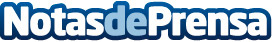 Baby Shower, la nueva tendencia en fiestas de bebésCada vez se importan más tradiciones americanas, siendo una de las más populares la celebración del Baby Shower, una fiesta de despedida del embarazo y bienvenida del bebé. La tienda online La Cestita del Bebé presenta los regalos más vendidos en este tipo de celebraciones, para poder hacer el regalo perfectoDatos de contacto:La Cestita del Bebé693 360 614 Nota de prensa publicada en: https://www.notasdeprensa.es/baby-shower-la-nueva-tendencia-en-fiestas-de Categorias: Moda Sociedad E-Commerce Ocio para niños http://www.notasdeprensa.es